Dagsorden	: 	KredsstyrelsesmødeDato		:	Mandag den d. 5.oktober 2020Tidspunkt	: 	Kl. 12.30 – 16.00Sted		:	Egedal LærerkredsMødet afholdes foreløbig ved fysisk fremmøde i kredsen.Godkendelse af referat. Godkendelse af dagsorden.Evaluering af kredsdage v. KarinaGode dage. Især med Lone. Godt at prøve at sammenligne skolerne. Vi fik delt meget. Lone har efterfølgende bedt om at få nogle sager på bordet.Man kunne bruge referatet til noget. Forventningspapiret var godt.Punkter i forhold til lokalaftalen kunne måske have været på faglig klub inden for en bredere inddragelse. Det kan nås endnu.Angående årshjulet. Løntjek oktober-november er faldet udFeriedage. Der er en kollektiv låneordning for alle ”normalt ansatte” Det er kun ansatte fra 1. august, der skal underskrive en låneaftale.Kongres, formand, Egedals forslag v. SteenGordon blev valgt i et meget tæt valg.Efter en lang debat blev vores forslag forkastet på nuværende tidspunkt.Overenskomstkravene blev aftalt.Nyt fra arbejdsmiljøforum i Nordsjælland, herunder up date på covid-19 og de afledte konsekvenser i forhold til arbejdsmiljø, arbejdsskader og samarbejde med arbejdsmiljørepræsentant og tillidsrepræsentant. V. KarinaOpfordring til at TR og AMR om at medvirke Politisk orientering 6 VidensbankKredsudsendelsen0.89Kredsudsendelse 0.91 Bekendtgørelse om psykisk arbejdsmiljøArbejdsskadeanmeldelser til kredskontoret også. Safetynet indtasteren beder medlemmet om lov til at sende det til kredskontoret for registrering og statistik.Medlemmet får en meddelelse i e boks om, at det er registreret.Lærernes sygefravær i coronatiden. Det registreres forskelligt. Og administreres forskelligt. Corona skal indtastes anderledes. Bekræftes af medlemmet. Kommunen kan åbenbart få refusion fra start af sygefravær ved corona.Afledte konsekvenser for arbejdsmiljøet. Kommer vi op at skændes om retningslinjerne og bevares det kollegiale fællesskab.Det er sket at nye lærere har sagt op efter ansættelse under coronalukningen.Måske er det svært at blive integreret.Tema: Beskrivelse af tillidsrepræsentantens arbejde/opgaver v. SteenI får 30 minutter med nogen fra et andet distrikt til at liste op og beskrive de opgaver I laver i hverdagen, både de lokale, distrikt, fra DLF og fra kredsen.     Fælles opsamling og sammenskriv af den samlede opgave, som den ser ud pt.Nyt fra skolerneBoesager. Ny to nye ledere ansat. 6 i altStengårdsskolen: Faglig koordinator til styrkelse af naturfag, afgangsprøver og lignendeVeksø: Har nu konstitueret leder. Der søges en leder for både skole og SFO.Tvist om ansættelsesudvalg. Et par opsigelser. To nye ansatSøhøj: DPL går på pension. Ansøgning ude.Bals: Øget pres fra medarbejderne ved ansættelser. De vil gerne med i ansættelsesudvalg. Boesager: Mange ansøgere med andre uddannelser. Rekruttering er svært.10. klasse: Har alle ansættelser i hus. 119 elever.Bækkegård: Der mangler et tilbud til ældre elever, der fx er ude i misbrug eller er på kant med loven.PPR: Langtidssygdom afføder ”nødbetjening” Der var grønt lys til ansættelse af en studentermedhjælper. Det er nu på stand by.EvtFerieblanket udleveretPåtænkt afsked bliver indledt på baggrund af lægens vurdering på mulighedserklæring.Vær opmærksom på lægens vurdering i rådgivning af medlemmet.Flere elever bliver i vores system. Så må der jo også blive flere, som ikke får en afgangsprøve.Feriepenge til udbetaling. Hvad med deltidsansatte. 12½ % af indkomsten fra 1/9- 2019 til 31/8- 2020. Ligegyldig om man er deltidsansat eller fuldtidsansat.Ledelsen vil gerne definere, hvornår man kan afholde omsorgsdage, 6. ferie.Der skal være individuelle forhold som begrunder et eventuelt afslag.De vil gerne lave retningslinjer i trio. Det kan man ikke.6. Ferieuge kan man ikke lave retningslinjer om, fordi det er et individuelt skøn. 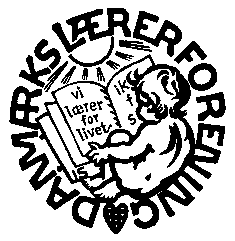 Danmarks LærerforeningEgedal Lærerkreds Rørsangervej 13, 3650 ØlstykkeTlf. 47 17 99 52,       FAX: 47 17 99 79        e-mail: 033@dlf.org